ЎЗБЕКИСТОН РЕСПУБЛИКАСИ ҚИШЛОҚ ХЎЖАЛИГИ ВАЗИРЛИГИҚИШЛОҚ ХЎЖАЛИГИ ВА ОЗИҚ-ОВҚАТ ТАЪМИНОТИ ИЛМИЙ ИШЛАБ ЧИҚАРИШ МАРКАЗИТОШКЕНТ ДАВЛАТ АГРАР УНИВЕРСИТЕТИKOPIA ЎЗБЕКИСТОН МАРКАЗИ (KOPIA)БМТ ОЗИҚ-ОВҚАТ ВА ҚИШЛОҚ ХЎЖАЛИГИ ТАШКИЛОТИНИНГ ЎЗБЕКИСТОНДАГИ ВАКОЛАТХОНАСИ (FAO)ШЎРЛАНГАН ЕРЛАРДА БИОДЕҲҚОНЧИЛИК ХАЛҚАРО МАРКАЗИ (ICBA)ҚУРҒОҚЧИЛ МИНТАҚАЛАРДА ҚИШЛОҚ ХЎЖАЛИГИ БЎЙИЧА ТАДҚИҚОТ ЎТКАЗИШ ХАЛҚАРО МАРКАЗИ (ICARDA)ПРОФЕССОР АТАБАЕВА ХАЛИМА НАЗАРОВНА ТАВАЛЛУД КУНИНИНГ 85 ЙИЛЛИГИ ВА ИЛМИЙ – ПЕДАГОГИК ФАОЛИЯТИНИНГ 67 ЙИЛЛИГИГА БАҒИШЛАНГАН“ҚИШЛОҚ ХЎЖАЛИГИ ЭКИНЛАРИНИ ЕТИШТИРИШДА ДОЛЗАРБ МАСАЛАЛАР ВА УНИ РИВОЖЛАНТИРИШ ИСТИҚБОЛЛАРИ”МАВЗУСИДАГИ ХАЛҚАРО ИЛМИЙ - АМАЛИЙ КОНФЕРЕНЦИЯСИ МАТЕРИАЛЛАРИ ТЎПЛАМИ10-11 январь, 2020 йил1-ҚИСМ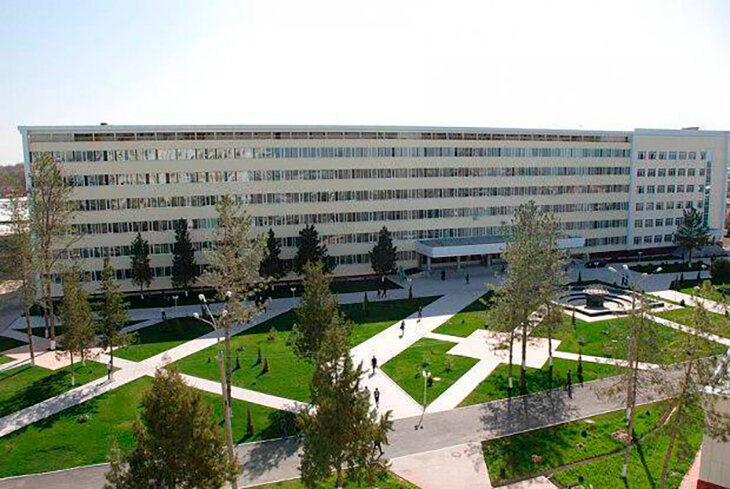 ТОШКЕНТ - 2020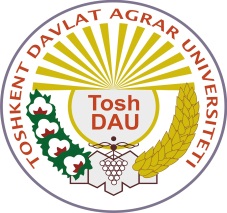 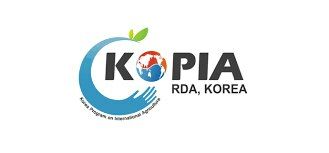 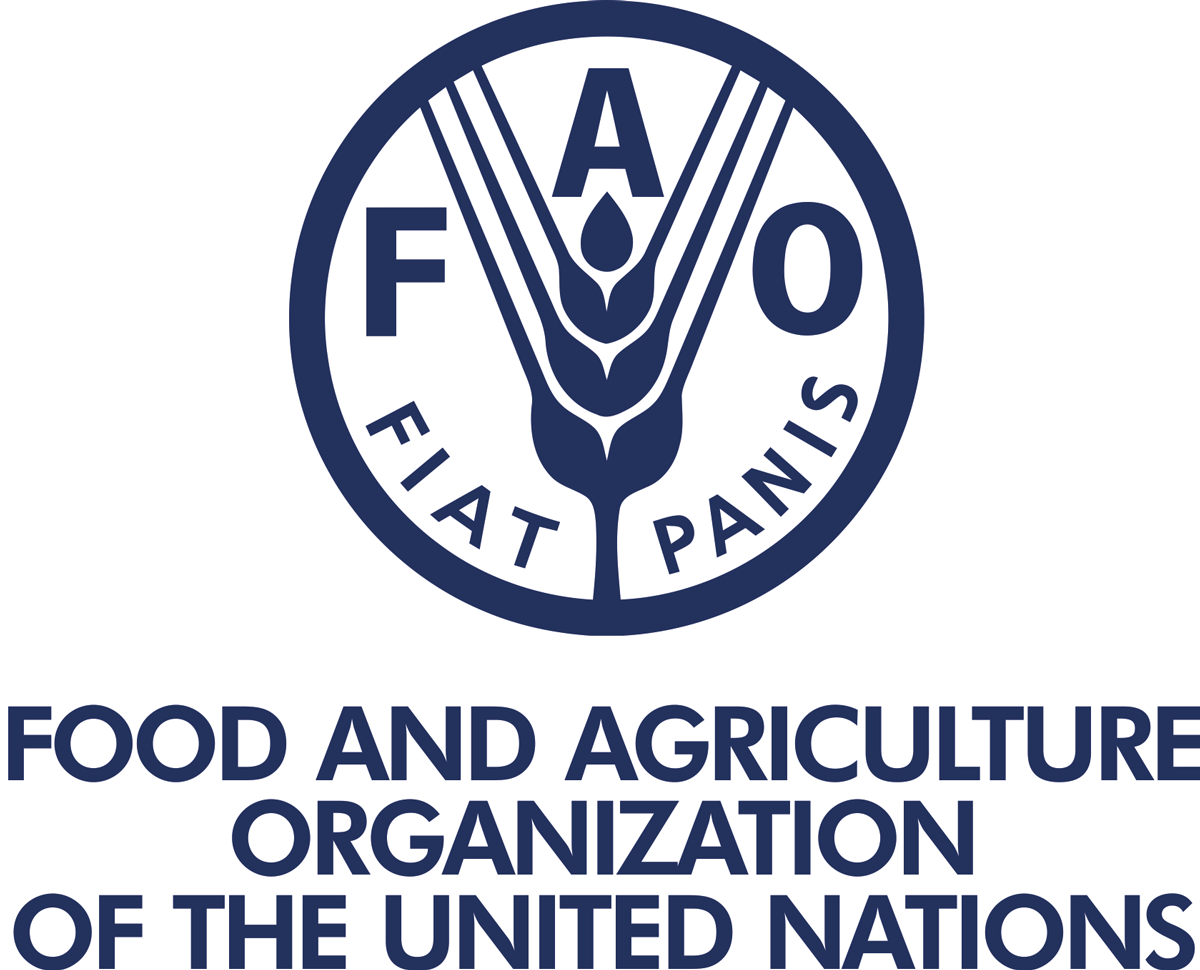 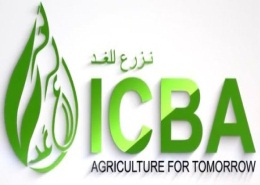 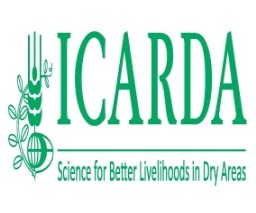 